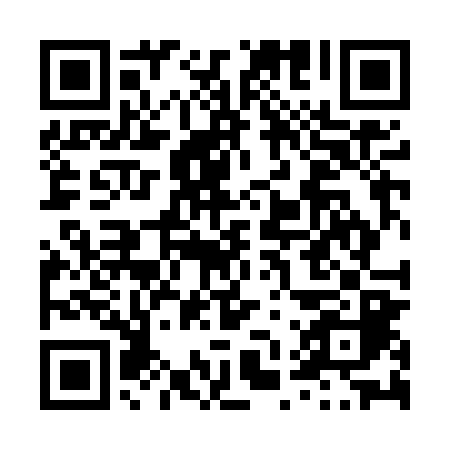 Prayer times for San Jose de Chiquitos, BoliviaWed 1 May 2024 - Fri 31 May 2024High Latitude Method: NonePrayer Calculation Method: Muslim World LeagueAsar Calculation Method: ShafiPrayer times provided by https://www.salahtimes.comDateDayFajrSunriseDhuhrAsrMaghribIsha1Wed5:026:1712:003:175:436:532Thu5:036:1712:003:175:436:533Fri5:036:1712:003:175:426:524Sat5:036:1712:003:165:426:525Sun5:036:1812:003:165:416:516Mon5:036:1812:003:165:416:517Tue5:046:1811:593:155:406:518Wed5:046:1911:593:155:406:509Thu5:046:1911:593:155:406:5010Fri5:046:1911:593:145:396:5011Sat5:056:2011:593:145:396:5012Sun5:056:2011:593:145:386:4913Mon5:056:2011:593:145:386:4914Tue5:056:2111:593:145:386:4915Wed5:066:2111:593:135:376:4916Thu5:066:2111:593:135:376:4817Fri5:066:2211:593:135:376:4818Sat5:066:2211:593:135:376:4819Sun5:076:2211:593:135:366:4820Mon5:076:2312:003:125:366:4821Tue5:076:2312:003:125:366:4822Wed5:076:2412:003:125:366:4823Thu5:086:2412:003:125:356:4724Fri5:086:2412:003:125:356:4725Sat5:086:2512:003:125:356:4726Sun5:086:2512:003:125:356:4727Mon5:096:2512:003:125:356:4728Tue5:096:2612:003:125:356:4729Wed5:096:2612:003:125:356:4730Thu5:106:2612:013:125:356:4731Fri5:106:2712:013:125:356:47